ÅRSMELDING 2021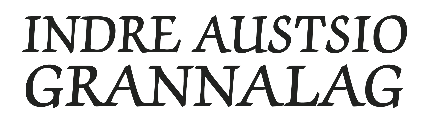 01.01.2021 – 31.12.2021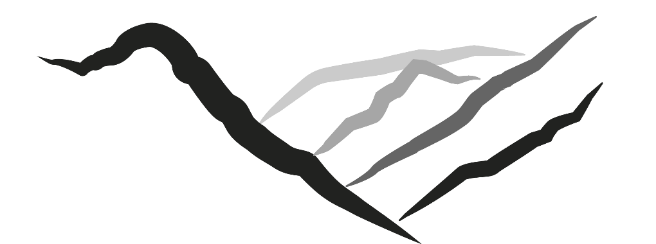 Indre Austsio Grannalag har hatt fylgjande styre:Leiar: 			Karl Arvid AndersenNestleiar: 		Audun KvalnesKasserar:		Espen BukveStyremedlem: 		Åsmund AndersenStyremedlem:		Grethe Lingjerde Børve Styremedlem:		 Hallvard EriksenMØTER:IAG har hatt 2 styremøter i løpet av året, der dei viktigaste sakene har vore; Bryggje/aktivitetspark, bustadfelt, kommuneplanMEDLEMSOVERSIKT:  IAG hadde ved årsskiftet  94 betalande familiar AKTIVITET:Aktivitetssenter / Bustadfelt: Det er gjort ein kjempeinnsats med aktivitetssenteret vårt i Grannabryggjo og no byrjar me å sjå resultat. Siste del av prosjektet er Gapahuk som  no  er under bygging og me reknar med at det skal stå klart til våren 2022. Det er og ført vatn og straum  fram til kaien og montert vanntrommel og utedusj. Bjørn Terje Svoldal har bygt eit fantastisk flott stupebrett som har vore mykje i bruk. Det er verd alt arbeidet når me såg kor stor aktivitet det var i parken sist sommar.Bustadfelt: Det vart oppretta ei byggefeltgruppe som bestod av Petter Ulriksen, Espen Bukve, Øyvind Andersen og Åsmund Andersen Sekse. Markastå er ferdig regulert og klart for oppstart. Denne gruppa har arbeidd både mot politikarar og eigarar for å få sparka i gang dette gryteferdige prosjektet. Gunn Marit Gåsemyr prøver å få skilt ut bustadtomter på sin eigedom mellom Seksevegen og Riksvegen. Byggefeltgruppa har prøvt å hjelpa ho med dette mot kommunen og har  hatt potensielle utbyggjarar på befaring.Kurs:   IAG hadde kurs i Førstehjelp og bruk av Hjertestartar i Grannatun. Det var eit veldig bra kurs som vart helde av Ole Johnny Bukve frå ambulansestasjonen i Odda.Grannanytt: Grannanytt fekk ny drakt, og kom ut ein gong, før jol i 2021,  redaktørar er Øyvind Andersen og Karl Arvid Andersen.  Skrivet er kjærkome, og me ser fram til neste publikasjon. Nettsida/Facebook: IAG brukar nettsida aktivt og koblar artiklane som vert lagt ut der  på Facebook sida vårBruken av barnehagen : IAG og Føyk disponerer 2 rom her. Det er sett opp ny nøkkelboks som Espen Bukve administrerar. Kode skal endrast ved faste intervaller. Kode / eventuelt ny kode kan ordnast via EspenØkonomi: Økonomien er god. Ved utgangen av året hadde laget 156.846,69 kroner på konto.  Det meste av arbeidet skjer på dugnad, og me får i hovudsak inntekter gjennom medlemskontigent og grasrotandelen i Norsk Tipping. Samarbeidet med Føyk har fungert veldig bra. Me har hatt fleire felles prosjekt der Føyk har stått for betalingane. Avtalen med Føyk er at IAG overfører sin del av utgiftene til Føyk.SLUTTORD: Styret vil til slutt takka alle som har vore med og bidrege i året som gjekk. Aktivitetssenteret vårt som no nærmar seg ferdigstilling har vore det største prosjektet i år. Der er det lagt ned ein stor dugnadinnsats. Me takkar for den flotte jobben som er gjort         Karl Arvid Andersen            Audun Kvalnes   Espen Bukve	         Åsmund Andersen	          Halvard Eriksen		 Grethe Lingjerde Børve            